	Informed Consent – Counseling Service Vermilion Outreach School	What You Should Know About Me and My Services By agreeing to talk to me, I want you to understand that I will not release any information about you without your consent. If, at any time, you feel uncomfortable with the meeting let us know. You may refuse counselling services at anytime. You know YOU best and you are responsible for your own decisions.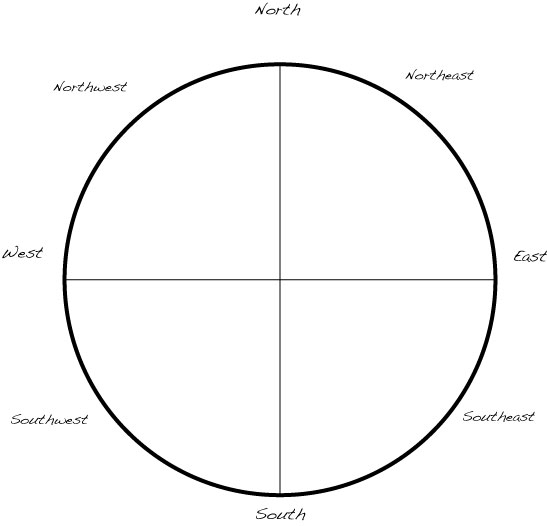 There are times I will have to share information, however: 1. If you have been or are being neglected or abused, I must inform Child and Family Services. 2. If you are thinking of harming yourself or someone else, I must inform someone in authority. 3. If I suspect that you are under the influence of alcohol or other drugs in school, school rules have to be considered.4. My files are kept confidential, but they can be subpoenaed to court. 5. I may consult with another professional about how to help you, but I would share only necessary information. 6. I must keep records, but if you change schools, your file information can be sent to that school’s counsellor or that division’s clinician. _______________________________	 	__________________________ Student Signature 				Counsellor Signature _______________________________ Date 